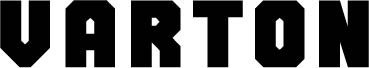 ООО ТПК «ВАРТОН»Контактная информация:Адрес: 121354, Москва, ул. Дорогобужская, д.14, стр.6
Телефон: +7 495 649-81-33E-mail: info@varton.ru 
Сайт: www.varton.ruО компании:Компания ВАРТОН входит в топ-3 производителей светодиодной техники. Производственные мощности компании расположены в России в Тульской области, в компании работает более 600 сотрудников. На заводе организована лаборатория, обеспечивающая возможность проведения широкого спектра светотехнических, электрических, механических и прочих эксплуатационных испытаний, необходимых при разработке и производстве светотехнической продукции. Головной офис располагается в Москве, в его составе - конструкторское бюро, отдел разработок и исследований и проектное бюро. Эти подразделения позволяют компании оперативно реагировать на изменения потребностей рынка и обеспечивать специальные требования клиентов.В ассортименте продукции компании более 2000 наименований разделенных на 15 товарных групп. На счету компании более 10000 успешно выполненных проектов. Светильники компании ВАРТОН соответствует всем нормам и требованиям, действующим на территории Таможенного Союза. Уличные светильники серии Торнадо успешно прошли испытания на соответствие СТО «Росавтодор».Продукция компании:Изображение Наименование, описаниеЦена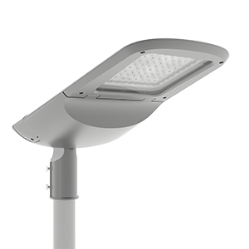 Уличный светодиодный светильник Tornado 60ВтПотребляемая мощность: 60ВтКЦТ: 2700/4000/5000 Светоотдача: 120/130/130 лм/ВтСветовой поток: 7200/7800/7800 лмКСС: широкая, специальная (по заказу)Грозозащита: 12кВ (опционально)Степень защиты оболочки:IP66Ударопрочность: IK09Использовано защитное закаленное стеклоКорпус выполнен методом литья алюминия под давлением12800 руб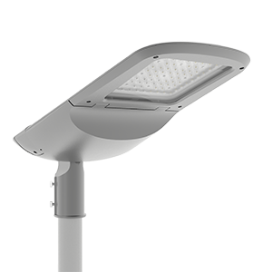 Уличный светодиодный светильник Tornado 80ВтПотребляемая мощность: 80ВтКЦТ: 2700/4000/5000 Светоотдача: 120/135/135 лм/ВтСветовой поток: 9600/10800/10800 лмКСС: широкая, специальная (по заказу)Грозозащита: 12кВ (опционально)Степень защиты оболочки:IP66Ударопрочность: IK09Использовано защитное закаленное стеклоКорпус выполнен методом литья алюминия под давлением20180 рубУличный светодиодный светильник Tornado 100ВтПотребляемая мощность: 100ВтКЦТ: 2700/4000/5000 Светоотдача: 120/135/135 лм/ВтСветовой поток: 12000/13500/13500 лмКСС: широкая, специальная (по заказу)Грозозащита: 12кВ (опционально)Степень защиты оболочки:IP66Ударопрочность: IK09Использовано защитное закаленное стеклоКорпус выполнен методом литья алюминия под давлением21120 руб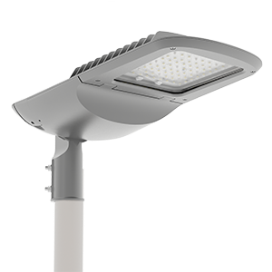 Уличный светодиодный светильник Tornado 120ВтПотребляемая мощность: 120ВтКЦТ: 2700/4000/5000 Светоотдача: 120/135/135 лм/ВтСветовой поток: 14400/16200/16200 лмКСС: широкая, специальная (по заказу)Грозозащита: 12кВ (опционально)Степень защиты оболочки:IP66Ударопрочность: IK09Использовано защитное закаленное стеклоКорпус выполнен методом литья алюминия под давлением24050 руб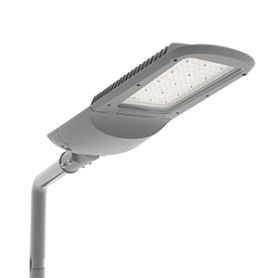 Уличный светодиодный светильник Tornado 160ВтПотребляемая мощность: 160ВтКЦТ: 2700/4000/5000 Светоотдача: 120/135/135 лм/ВтСветовой поток: 19200/21600/21600 лмКСС: широкая, специальная (по заказу)Грозозащита: 12кВ (опционально)Степень защиты оболочки:IP66Ударопрочность: IK09Использовано защитное закаленное стеклоКорпус выполнен методом литья алюминия под давлением29580 рубУличный светодиодный светильник Tornado 190ВтПотребляемая мощность: 190ВтКЦТ: 2700/4000/5000 Светоотдача: 120/135/135 лм/ВтСветовой поток: 22800/25650/25650 лмКСС: широкая, специальная (по заказу)Грозозащита: 12кВ (опционально)Степень защиты оболочки:IP66Ударопрочность: IK09Использовано защитное закаленное стеклоКорпус выполнен методом литья алюминия под давлением33860 руб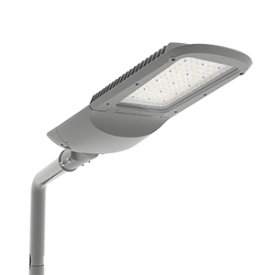 Уличный светодиодный светильник Tornado 210ВтПотребляемая мощность: 210ВтКЦТ: 2700/4000/5000 Светоотдача: 120/135/135 лм/ВтСветовой поток: 25200/28350/28350 лмКСС: широкая, специальная (по заказу)Грозозащита: 12кВ (опционально)Степень защиты оболочки:IP66Ударопрочность: IK09Использовано защитное закаленное стеклоКорпус выполнен методом литья алюминия под давлением35200 руб